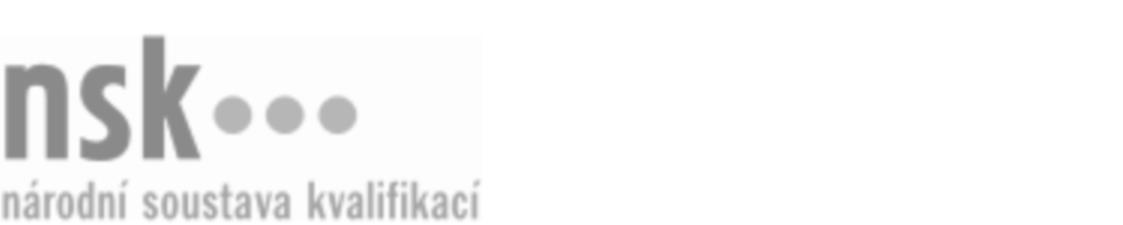 Kvalifikační standardKvalifikační standardKvalifikační standardKvalifikační standardKvalifikační standardKvalifikační standardKvalifikační standardKvalifikační standardTechnik/technička množení rostlin (kód: 41-115-N) Technik/technička množení rostlin (kód: 41-115-N) Technik/technička množení rostlin (kód: 41-115-N) Technik/technička množení rostlin (kód: 41-115-N) Technik/technička množení rostlin (kód: 41-115-N) Technik/technička množení rostlin (kód: 41-115-N) Technik/technička množení rostlin (kód: 41-115-N) Autorizující orgán:Ministerstvo zemědělstvíMinisterstvo zemědělstvíMinisterstvo zemědělstvíMinisterstvo zemědělstvíMinisterstvo zemědělstvíMinisterstvo zemědělstvíMinisterstvo zemědělstvíMinisterstvo zemědělstvíMinisterstvo zemědělstvíMinisterstvo zemědělstvíMinisterstvo zemědělstvíMinisterstvo zemědělstvíSkupina oborů:Zemědělství a lesnictví (kód: 41)Zemědělství a lesnictví (kód: 41)Zemědělství a lesnictví (kód: 41)Zemědělství a lesnictví (kód: 41)Zemědělství a lesnictví (kód: 41)Zemědělství a lesnictví (kód: 41)Týká se povolání:Samostatný technik zahradnické výrobySamostatný technik zahradnické výrobySamostatný technik zahradnické výrobySamostatný technik zahradnické výrobySamostatný technik zahradnické výrobySamostatný technik zahradnické výrobySamostatný technik zahradnické výrobySamostatný technik zahradnické výrobySamostatný technik zahradnické výrobySamostatný technik zahradnické výrobySamostatný technik zahradnické výrobySamostatný technik zahradnické výrobyKvalifikační úroveň NSK - EQF:555555Odborná způsobilostOdborná způsobilostOdborná způsobilostOdborná způsobilostOdborná způsobilostOdborná způsobilostOdborná způsobilostNázevNázevNázevNázevNázevÚroveňÚroveňCharakteristika odrůdy a její genetické podstatyCharakteristika odrůdy a její genetické podstatyCharakteristika odrůdy a její genetické podstatyCharakteristika odrůdy a její genetické podstatyCharakteristika odrůdy a její genetické podstaty55Provádění udržovacího šlechtění rostlinProvádění udržovacího šlechtění rostlinProvádění udržovacího šlechtění rostlinProvádění udržovacího šlechtění rostlinProvádění udržovacího šlechtění rostlin55Množení zahradnických kultur generativní cestouMnožení zahradnických kultur generativní cestouMnožení zahradnických kultur generativní cestouMnožení zahradnických kultur generativní cestouMnožení zahradnických kultur generativní cestou44Provádění úkonů v zahradnickém semenářstvíProvádění úkonů v zahradnickém semenářstvíProvádění úkonů v zahradnickém semenářstvíProvádění úkonů v zahradnickém semenářstvíProvádění úkonů v zahradnickém semenářství55Množení vegetativními způsoby v zahradnické praxiMnožení vegetativními způsoby v zahradnické praxiMnožení vegetativními způsoby v zahradnické praxiMnožení vegetativními způsoby v zahradnické praxiMnožení vegetativními způsoby v zahradnické praxi44Práce s explantátovými kulturamiPráce s explantátovými kulturamiPráce s explantátovými kulturamiPráce s explantátovými kulturamiPráce s explantátovými kulturami55Technik/technička množení rostlin,  28.03.2024 23:02:30Technik/technička množení rostlin,  28.03.2024 23:02:30Technik/technička množení rostlin,  28.03.2024 23:02:30Technik/technička množení rostlin,  28.03.2024 23:02:30Strana 1 z 2Strana 1 z 2Kvalifikační standardKvalifikační standardKvalifikační standardKvalifikační standardKvalifikační standardKvalifikační standardKvalifikační standardKvalifikační standardPlatnost standarduPlatnost standarduPlatnost standarduPlatnost standarduPlatnost standarduPlatnost standarduPlatnost standarduStandard je platný od: 21.10.2022Standard je platný od: 21.10.2022Standard je platný od: 21.10.2022Standard je platný od: 21.10.2022Standard je platný od: 21.10.2022Standard je platný od: 21.10.2022Standard je platný od: 21.10.2022Technik/technička množení rostlin,  28.03.2024 23:02:30Technik/technička množení rostlin,  28.03.2024 23:02:30Technik/technička množení rostlin,  28.03.2024 23:02:30Technik/technička množení rostlin,  28.03.2024 23:02:30Strana 2 z 2Strana 2 z 2